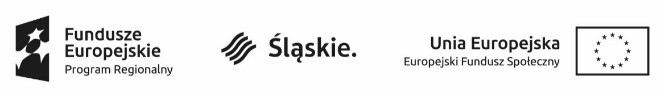 Dni wolnych udzielono zgodnie z załączonym wnioskiemDni wolnych udzielono zgodnie z załączonym wnioskiemPROŚBA O UDZIELENIE DNI WOLNYCH*bezrobotnemu odbywającemu staż w ramach współpracy z Urzędem PracyZwracam się z prośbą o udzielenie …....................... dni wolnych   w  okresie                                   od ….................................................... do ….................................................. .……………………………………                    …………..………….……………            (podpis bezrobotnego)                                               (podpis i pieczątka upoważnionej osoby)*Dni wolne przysługują w  wymiarze 2 dni po upływie każdych 30 dni kalendarzowych odbywania stażu. Za  ostatni   miesiąc  odbywania stażu organizator jest obowiązany udzielić dni wolnych przed upływem terminu zakończenia stażu.Oznaczenia:C – choroba lub opieka zgodnie z drukiem ZUS ZLAU – urlop (dni wolne na wniosek bezrobotnego)S – sobotaN – niedziela ŚWIĘTO – dni świąteczneLISTA OBECNOŚCI MUSI BYĆ PROWADZONA NA BIEŻĄCO 
ORAZ POSIADAĆ PODPIS I PIECZĄTKĘ OSOBY UPOWAŻNIONEJ.PROŚBA O UDZIELENIE DNI WOLNYCH*bezrobotnemu odbywającemu staż w ramach współpracy z Urzędem PracyZwracam się z prośbą o udzielenie …....................... dni wolnych   w  okresie                                   od ….................................................... do ….................................................. .……………………………………                    …………..………….……………            (podpis bezrobotnego)                                               (podpis i pieczątka upoważnionej osoby)*Dni wolne przysługują w  wymiarze 2 dni po upływie każdych 30 dni kalendarzowych odbywania stażu. Za  ostatni   miesiąc  odbywania stażu organizator jest obowiązany udzielić dni wolnych przed upływem terminu zakończenia stażu.Oznaczenia:C – choroba lub opieka zgodnie z drukiem ZUS ZLAU – urlop (dni wolne na wniosek bezrobotnego)S – sobotaN – niedziela ŚWIĘTO – dni świąteczneLISTA OBECNOŚCI MUSI BYĆ PROWADZONA NA BIEŻĄCO 
ORAZ POSIADAĆ PODPIS I PIECZĄTKĘ OSOBY UPOWAŻNIONEJ.dzień m-capodpis stażystyLista obecności 
…………………………………………..(imię i nazwisko stażysty)za miesiąc ………………………………………..............................................(podpis i pieczątka upoważnionej osoby)1Lista obecności 
…………………………………………..(imię i nazwisko stażysty)za miesiąc ………………………………………..............................................(podpis i pieczątka upoważnionej osoby)2Lista obecności 
…………………………………………..(imię i nazwisko stażysty)za miesiąc ………………………………………..............................................(podpis i pieczątka upoważnionej osoby)3Lista obecności 
…………………………………………..(imię i nazwisko stażysty)za miesiąc ………………………………………..............................................(podpis i pieczątka upoważnionej osoby)4Lista obecności 
…………………………………………..(imię i nazwisko stażysty)za miesiąc ………………………………………..............................................(podpis i pieczątka upoważnionej osoby)5Lista obecności 
…………………………………………..(imię i nazwisko stażysty)za miesiąc ………………………………………..............................................(podpis i pieczątka upoważnionej osoby)6Lista obecności 
…………………………………………..(imię i nazwisko stażysty)za miesiąc ………………………………………..............................................(podpis i pieczątka upoważnionej osoby)7Lista obecności 
…………………………………………..(imię i nazwisko stażysty)za miesiąc ………………………………………..............................................(podpis i pieczątka upoważnionej osoby)8Lista obecności 
…………………………………………..(imię i nazwisko stażysty)za miesiąc ………………………………………..............................................(podpis i pieczątka upoważnionej osoby)9Lista obecności 
…………………………………………..(imię i nazwisko stażysty)za miesiąc ………………………………………..............................................(podpis i pieczątka upoważnionej osoby)10Lista obecności 
…………………………………………..(imię i nazwisko stażysty)za miesiąc ………………………………………..............................................(podpis i pieczątka upoważnionej osoby)11Lista obecności 
…………………………………………..(imię i nazwisko stażysty)za miesiąc ………………………………………..............................................(podpis i pieczątka upoważnionej osoby)12Lista obecności 
…………………………………………..(imię i nazwisko stażysty)za miesiąc ………………………………………..............................................(podpis i pieczątka upoważnionej osoby)13Lista obecności 
…………………………………………..(imię i nazwisko stażysty)za miesiąc ………………………………………..............................................(podpis i pieczątka upoważnionej osoby)14Lista obecności 
…………………………………………..(imię i nazwisko stażysty)za miesiąc ………………………………………..............................................(podpis i pieczątka upoważnionej osoby)15Lista obecności 
…………………………………………..(imię i nazwisko stażysty)za miesiąc ………………………………………..............................................(podpis i pieczątka upoważnionej osoby)16Lista obecności 
…………………………………………..(imię i nazwisko stażysty)za miesiąc ………………………………………..............................................(podpis i pieczątka upoważnionej osoby)17Lista obecności 
…………………………………………..(imię i nazwisko stażysty)za miesiąc ………………………………………..............................................(podpis i pieczątka upoważnionej osoby)18Lista obecności 
…………………………………………..(imię i nazwisko stażysty)za miesiąc ………………………………………..............................................(podpis i pieczątka upoważnionej osoby)19Lista obecności 
…………………………………………..(imię i nazwisko stażysty)za miesiąc ………………………………………..............................................(podpis i pieczątka upoważnionej osoby)20Lista obecności 
…………………………………………..(imię i nazwisko stażysty)za miesiąc ………………………………………..............................................(podpis i pieczątka upoważnionej osoby)21Lista obecności 
…………………………………………..(imię i nazwisko stażysty)za miesiąc ………………………………………..............................................(podpis i pieczątka upoważnionej osoby)22Lista obecności 
…………………………………………..(imię i nazwisko stażysty)za miesiąc ………………………………………..............................................(podpis i pieczątka upoważnionej osoby)23Lista obecności 
…………………………………………..(imię i nazwisko stażysty)za miesiąc ………………………………………..............................................(podpis i pieczątka upoważnionej osoby)24Lista obecności 
…………………………………………..(imię i nazwisko stażysty)za miesiąc ………………………………………..............................................(podpis i pieczątka upoważnionej osoby)25Lista obecności 
…………………………………………..(imię i nazwisko stażysty)za miesiąc ………………………………………..............................................(podpis i pieczątka upoważnionej osoby)26Lista obecności 
…………………………………………..(imię i nazwisko stażysty)za miesiąc ………………………………………..............................................(podpis i pieczątka upoważnionej osoby)27Lista obecności 
…………………………………………..(imię i nazwisko stażysty)za miesiąc ………………………………………..............................................(podpis i pieczątka upoważnionej osoby)28Lista obecności 
…………………………………………..(imię i nazwisko stażysty)za miesiąc ………………………………………..............................................(podpis i pieczątka upoważnionej osoby)29Lista obecności 
…………………………………………..(imię i nazwisko stażysty)za miesiąc ………………………………………..............................................(podpis i pieczątka upoważnionej osoby)30Lista obecności 
…………………………………………..(imię i nazwisko stażysty)za miesiąc ………………………………………..............................................(podpis i pieczątka upoważnionej osoby)31Lista obecności 
…………………………………………..(imię i nazwisko stażysty)za miesiąc ………………………………………..............................................(podpis i pieczątka upoważnionej osoby)dzień m-capodpis stażystyLista obecności 
……………………………………..……..(imię i nazwisko stażysty)za miesiąc ………………………………………..............................................(podpis i pieczątka upoważnionej osoby)1Lista obecności 
……………………………………..……..(imię i nazwisko stażysty)za miesiąc ………………………………………..............................................(podpis i pieczątka upoważnionej osoby)2Lista obecności 
……………………………………..……..(imię i nazwisko stażysty)za miesiąc ………………………………………..............................................(podpis i pieczątka upoważnionej osoby)3Lista obecności 
……………………………………..……..(imię i nazwisko stażysty)za miesiąc ………………………………………..............................................(podpis i pieczątka upoważnionej osoby)4Lista obecności 
……………………………………..……..(imię i nazwisko stażysty)za miesiąc ………………………………………..............................................(podpis i pieczątka upoważnionej osoby)5Lista obecności 
……………………………………..……..(imię i nazwisko stażysty)za miesiąc ………………………………………..............................................(podpis i pieczątka upoważnionej osoby)6Lista obecności 
……………………………………..……..(imię i nazwisko stażysty)za miesiąc ………………………………………..............................................(podpis i pieczątka upoważnionej osoby)7Lista obecności 
……………………………………..……..(imię i nazwisko stażysty)za miesiąc ………………………………………..............................................(podpis i pieczątka upoważnionej osoby)8Lista obecności 
……………………………………..……..(imię i nazwisko stażysty)za miesiąc ………………………………………..............................................(podpis i pieczątka upoważnionej osoby)9Lista obecności 
……………………………………..……..(imię i nazwisko stażysty)za miesiąc ………………………………………..............................................(podpis i pieczątka upoważnionej osoby)10Lista obecności 
……………………………………..……..(imię i nazwisko stażysty)za miesiąc ………………………………………..............................................(podpis i pieczątka upoważnionej osoby)11Lista obecności 
……………………………………..……..(imię i nazwisko stażysty)za miesiąc ………………………………………..............................................(podpis i pieczątka upoważnionej osoby)12Lista obecności 
……………………………………..……..(imię i nazwisko stażysty)za miesiąc ………………………………………..............................................(podpis i pieczątka upoważnionej osoby)13Lista obecności 
……………………………………..……..(imię i nazwisko stażysty)za miesiąc ………………………………………..............................................(podpis i pieczątka upoważnionej osoby)14Lista obecności 
……………………………………..……..(imię i nazwisko stażysty)za miesiąc ………………………………………..............................................(podpis i pieczątka upoważnionej osoby)15Lista obecności 
……………………………………..……..(imię i nazwisko stażysty)za miesiąc ………………………………………..............................................(podpis i pieczątka upoważnionej osoby)16Lista obecności 
……………………………………..……..(imię i nazwisko stażysty)za miesiąc ………………………………………..............................................(podpis i pieczątka upoważnionej osoby)17Lista obecności 
……………………………………..……..(imię i nazwisko stażysty)za miesiąc ………………………………………..............................................(podpis i pieczątka upoważnionej osoby)18Lista obecności 
……………………………………..……..(imię i nazwisko stażysty)za miesiąc ………………………………………..............................................(podpis i pieczątka upoważnionej osoby)19Lista obecności 
……………………………………..……..(imię i nazwisko stażysty)za miesiąc ………………………………………..............................................(podpis i pieczątka upoważnionej osoby)20Lista obecności 
……………………………………..……..(imię i nazwisko stażysty)za miesiąc ………………………………………..............................................(podpis i pieczątka upoważnionej osoby)21Lista obecności 
……………………………………..……..(imię i nazwisko stażysty)za miesiąc ………………………………………..............................................(podpis i pieczątka upoważnionej osoby)22Lista obecności 
……………………………………..……..(imię i nazwisko stażysty)za miesiąc ………………………………………..............................................(podpis i pieczątka upoważnionej osoby)23Lista obecności 
……………………………………..……..(imię i nazwisko stażysty)za miesiąc ………………………………………..............................................(podpis i pieczątka upoważnionej osoby)24Lista obecności 
……………………………………..……..(imię i nazwisko stażysty)za miesiąc ………………………………………..............................................(podpis i pieczątka upoważnionej osoby)25Lista obecności 
……………………………………..……..(imię i nazwisko stażysty)za miesiąc ………………………………………..............................................(podpis i pieczątka upoważnionej osoby)26Lista obecności 
……………………………………..……..(imię i nazwisko stażysty)za miesiąc ………………………………………..............................................(podpis i pieczątka upoważnionej osoby)27Lista obecności 
……………………………………..……..(imię i nazwisko stażysty)za miesiąc ………………………………………..............................................(podpis i pieczątka upoważnionej osoby)28Lista obecności 
……………………………………..……..(imię i nazwisko stażysty)za miesiąc ………………………………………..............................................(podpis i pieczątka upoważnionej osoby)29Lista obecności 
……………………………………..……..(imię i nazwisko stażysty)za miesiąc ………………………………………..............................................(podpis i pieczątka upoważnionej osoby)30Lista obecności 
……………………………………..……..(imię i nazwisko stażysty)za miesiąc ………………………………………..............................................(podpis i pieczątka upoważnionej osoby)31Lista obecności 
……………………………………..……..(imię i nazwisko stażysty)za miesiąc ………………………………………..............................................(podpis i pieczątka upoważnionej osoby)